Bien dire à l’enfant qu’à la fin de la semaine il devra vous raconter l’histoire à partir des images.Lecture de l’album « Le loup qui voulait changer de couleur ». Il permet de travailler la chronologie des jours de la semaine et les couleurs.Bien insister sur le « cela ne va pas du tout », il revient à chaque fois.Vocabulaire à expliquer aux élèves avant la lecture (possibilités d’utiliser des images, mais pas celles de l’album): Paon (animal : photo en bas de la page) // écarlate (vif – très visible) // écorce d’orange // s’exclamer Lien (faire un copier-coller) :  https://www.youtube.com/watch?v=ChxsHau6igcPremière lecture sans image : A la fin de la lecture demandez à l’élève les personnages, le lieu de l’histoire et ce qu’il se passe brièvement. (Lire sans image permet de développer l’imagination des enfants). Lui demander pourquoi le loup essaie de changer de couleur ? Demander à l’enfant s’il se rappelle les couleurs que le loup essaie. Sinon, lui montrer une par une et le laissez les nommer.Seconde lecture avec image, le lendemain par exemple : Avant la lecture demandez à l’enfant s’il se rappelle de qui ça parle et lui demander s’il se rappelle des mots de vocabulaire que vous avez expliqués la veille, sinon lui rappeler. A la fin de l’histoire demandez à l’enfant si celle-ci ne lui en rappelle pas d’autres qu’ils ont lues à l’école. Ce qui compte c’est la justification « pourquoi ça te fait penser à cette histoire ? »Troisième lecture : L’objectif est de permettre à l’enfant de se rappeler de l’histoire dans le but qu’il soit capable de la raconter le lendemain.A la fin de la lecture interrogez l’élève sur les images. « Quel jour le loup se peint-il en vert ? » « Pourquoi n’aime-t-il pas quand il est vert ? » « Ou trouve-t-il les pétales de roses ? » « Pourquoi n’aime-t-il pas la couleur orange ? » …ectNe pas hésiter à montrer les images si besoin.Quatrième lecture : Demandez à l’enfant de vous raconter l’histoire en même temps que la vidéo (à vous de mettre pause au bon moment) Vous pouvez la relire ou la faire écouter plusieurs fois entre chaque étape, plus ils vont l’avoir entendue, plus cela sera simple de vous la raconter.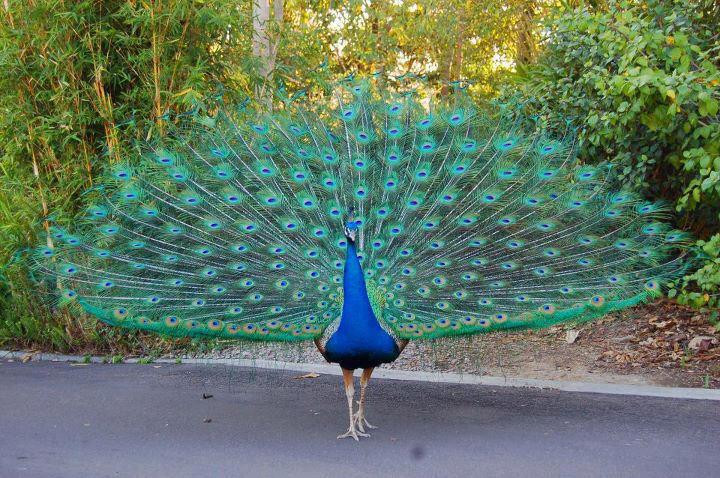 